Summer Transition Program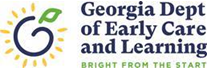 Site Contact Information FormFill out one form for each site and upload into PANDA under the calendar on the upload docs tab.Date:      Check the appropriate box:Rising Pre-K               Rising Kindergarten Site Contact InformationLegal Name:   	Site Name:  	Site Director Name:  	Site Phone:  	Site Director Email:  	Lead Teacher NameAssistant Teacher NameLead Teacher EmailTransition Coach NameTransition Coach Email